Plants in our Pollinator GardenPlants in our Pollinator GardenPlantsPlantsCommon NameBotanic NameButterfly WeedAesclepias tuberosaPurple Cone FlowerEchinacea ‘Magnus’BluestarAmsonia hubrectiiBlue Grama GrassBoutelou ‘Blonde Ambition’Muhly GrassMuhlinbergiaSalvia Salvia ‘May Night’Purple AsterAster ‘Purple Dome’CoreopsisCoreopsis ‘Zagreb’BluestarAmsonia ‘Blue Star’AsterAster ‘October Skies’PhloxPhlox ‘Jena’Cone FlowerEchinacea ‘Sunshine’GrassesGrassesCommon NameBotanic NameSwitchgrassPanicum ‘Cape Breeze’Little Blue StemSchizachyrium ‘Standing Ovation’Swamp MilkweedAesclepias incarnataJoe-Pye WeedEupatorium ‘Little Joe’Black-eyed SusanRudbeckia ‘Little Goldstrum’CatmintNepeta ‘Walker’s Low’ShrubsShrubsCommon NameBotanic NameSumacRhus ‘Gro Low’Shrub DogwoodCornus ‘Arctic Fire’ChokeberryAroniaHoneysuckleLoniceraPlants funded by the local businesses below. Pick some out for your own yard at: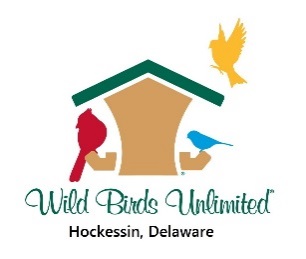 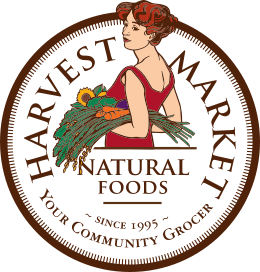 Gateway Garden Center7277 Lancaster PikeHockessin, DE 19707(302) 239-2727Plants funded by the local businesses below. Pick some out for your own yard at:Gateway Garden Center7277 Lancaster PikeHockessin, DE 19707(302) 239-2727